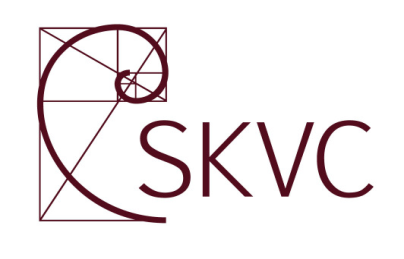 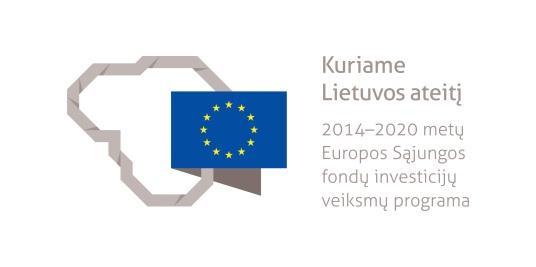 SLAUGOS IR AKUŠERIJOS STUDIJŲ KRYPTIES APRAŠASPROJEKTASVilnius2020Slaugos ir akušerijos studijų krypties aprašas yra atnaujintas Studijų kokybės vertinimo centrui įgyvendinant projektą „Studijas reglamentuojančių aprašų sistemos plėtra (SKAR-3)“, projekto Nr. 09.3.1-ESFA-V-732-01-0001, vykdomą pagal 2014–2020 metų Europos Sąjungos fondų investicijų veiksmų programos 9 prioriteto ,,Visuomenės švietimas ir žmogiškųjų išteklių potencialo didinimas“ 09.3.1-ESFA-V-732 įgyvendinimo priemonę ,,Studijų sistemos tobulinimas“, finansuojamą Europos Sąjungos fondų ir Lietuvos Respublikos valstybės biudžeto lėšomis.Slaugos ir akušerijos studijų krypties aprašą (jo projektą) atnaujino ekspertų grupė, veikianti pagal 2019 m. liepos 16 d. Studijų kokybės vertinimo centro direktoriaus įsakymą Nr. V-81: prof. dr. Natalja Fatkulina (grupės vadovė) Vilniaus universitetas)), prof. dr. Aurelija Blaževičienė (Lietuvos sveikatos mokslų universitetas), Vida Elijošaitienė (Panevėžio kolegija), Birutė Gostevičienė (Vilniaus kolegija), Ilona Joneliūnienė (Lietuvos akušerių sąjunga), prof. dr. Diana Ramašauskaitė (Lietuvos akušerių ginekologų draugija), Vilma Rastenienė (Kauno kolegija), Danguolė Šakalytė (Utenos kolegija), Marija Truš (Klaipėdos universitetas), Vilija Vaikasienė (Šiaulių valstybinė kolegija), dr. Alina Vaškelytė (Lietuvos sveikatos mokslų universitetas), Aušra Volodkaitė (Lietuvos slaugos specialistų organizacija). SLAUGOS IR AKUŠERIJOS STUDIJŲ KRYPTIES APRAŠASI SKYRIUSBENDROSIOS NUOSTATOS1. Slaugos ir akušerijos krypties aprašu ( toliau – Aprašas) reglamentuojami slaugos ir akušerijos studijų krypties (G08 Slauga ir akušerija) studijų programų specialieji reikalavimai.2. Aprašas parengtas vadovaujantis Lietuvos Respublikos mokslo ir studijų įstatymu, Lietuvos Respublikos Vyriausybės 2010 m. gegužės 4 d. nutarimu Nr. 535 „Dėl Lietuvos kvalifikacijų sandaros aprašo patvirtinimo“, Lietuvos Respublikos švietimo ir mokslo ministro 2016 m. lapkričio 16 d. įsakymu Nr. V-1012 „Dėl Studijų pakopų aprašo patvirtinimo“, Lietuvos Respublikos švietimo ir mokslo ministro 2016 m. gruodžio 1 d. įsakymu Nr. V-1075 „Dėl studijų krypčių ir krypčių grupių, pagal kurias vyksta studijos aukštosiose mokyklose, sąrašo, jo keitimo tvarkos, kvalifikacinių laipsnių sąrangos ir studijų programų pavadinimų sudarymo principų patvirtinimo“, Lietuvos Respublikos švietimo ir mokslo ministro 2016 m. gruodžio 30 d. įsakymu Nr. V-1168 „Dėl Bendrųjų studijų vykdymo reikalavimų aprašo patvirtinimo“ (toliau – Bendrųjų studijų vykdymo reikalavimų aprašas), Lietuvos Respublikos švietimo ir mokslo ministro 2017 m. sausio 23 d. įsakymu Nr. V-36 „Dėl Studijų krypties (krypčių) aprašo rengimo rekomendacijų patvirtinimo“, taip pat   atsižvelgiant į Europos aukštojo mokslo erdvės ir Europos mokslinių tyrimų erdvės nuostatas (The Bologna Process 2020 – The European Higher Education Area in the new decade) bei Europos aukštojo mokslo erdvės kvalifikacijų sandarą (The framework of qualifications for the European Higher Education Area 2018). Rengiant aprašą taip pat vadovaujamasi šiais tarptautiniais dokumentais: 2013 m. lapkričio 20 d. Europos Parlamento ir Tarybos direktyva 2013/55/ES, kuria iš dalies keičiama 2005/36/EB direktyva dėl profesinių kvalifikacijų pripažinimo ir Europos Sąjungos Reglamentu Nr. 1024/2012 dėl administracinio bendradarbiavimo per Vidaus rinkos informacijos sistemą (IMI reglamentas); taip pat – ataskaita „Kokybiško akušerių švietimo stiprinimas siekiant visuotinės sveikatos priežiūros 2030 m.: Veiksmų programa. Pasaulio sveikatos organizacija, 2019“ (Strengthening Quality Midwifery Education for Universal Health Coverage 2030: Framework for Action. World Health Organization 2019), ataskaita „Pagrindinės tarpprofesinės bendradarbiavimo praktikos kompetencijos. Ekspertų grupės (IPEC) ataskaita 2011“ (Core Competencies for Interprofessional Collaborative Practice. Report of an Expert Panel (IPEC) 2011), slaugytojų praktikos standartais (Standards of Practice for Nurse Practitioners. American Association of Nurse Practitioners (AANP)) ir rekomendacija „Slaugos praktikos apimtis ir sprendimų priėmimo sistema TOOLKIT. ICN reglamentų serija“ (Anne Morrison. Scope of Nursing Practice and Decision Making Framework TOOLKIT. ICN Regulation Series. International Council of Nursing (ICN), 2009).3. Aprašo reikalavimai taikomi slaugos ir akušerijos krypties koleginėms bei universitetinėms pirmosios ir antrosios pakopos studijų programoms.4. Aprašo tikslai:4.1. Padėti aukštosioms mokykloms rengti, atnaujinti ir vertinti slaugos ir akušerijos krypties studijas.4.2. Apibrėžti slaugytojo ir akušerio profesiją bei kompetencijas, gerinant šių profesijų supratimą visuomenėje. 4.3. Informuoti studentus ir socialinius partnerius apie slaugos ir akušerijos krypties studijose įgyjamas žinias ir gebėjimus.4.4. Pateikti gaires slaugos ir akušerijos krypties studijas vertinantiems ekspertams ir jas akredituojančioms institucijoms. Skatinti aukštąsias mokyklas prisiimti atsakomybę už slaugos ir akušerijos studijų krypties studijų programų rezultatus ir suteiktas kvalifikacijas. 5. Baigus slaugos ir akušerijos krypties studijas įgyjami šie kvalifikaciniai laipsniai:5.1. Baigusiems pirmosios pakopos kolegines studijas suteikiamas sveikatos mokslų profesinio bakalauro laipsnis ir bendrosios praktikos slaugytojo profesinė kvalifikacija, patvirtinami kolegijos išduodamu profesinio bakalauro diplomu.5.2. Baigusiems pirmosios pakopos kolegines studijas suteikiamas sveikatos mokslų profesinio bakalauro laipsnis ir akušerio profesinė kvalifikacija, patvirtinami kolegijos išduodamu profesinio bakalauro diplomu.5.3. Baigusiems pirmosios pakopos universitetines studijas suteikiamas sveikatos mokslų bakalauro laipsnis ir bendrosios praktikos slaugytojo profesinė kvalifikacija, patvirtinami universiteto išduodamu bakalauro diplomu. 5.4. Baigusiems pirmosios pakopos universitetines studijas suteikiamas sveikatos mokslų bakalauro laipsnis ir akušerio profesinė kvalifikacija, patvirtinami universiteto išduodamu bakalauro diplomu. 5.5. Baigusiems antrosios pakopos studijas suteikiamas sveikatos mokslų magistro laipsnis, patvirtinamas universiteto išduodamu magistro diplomu.5.6. Baigusiems antrosios pakopos studijas suteikiamas sveikatos mokslų magistro laipsnis ir išplėstinės praktikos slaugytojo profesinė kvalifikacija, patvirtinami universiteto išduodamu magistro diplomu. 6. Slaugos ir akušerijos krypties studijos gali būti organizuojamos: 6.1 Koleginės ir universitetinės pirmosios pakopos studijos bei universitetinės antros pakopos studijos, suteikiančios išplėstinės praktikos slaugytojo profesinę kvalifikaciją organizuojamos tik nuolatine forma.6.2. Universitetinės antrosios pakopos studijos, nesuteikiančios profesinės kvalifikacijos, gali būti organizuojamos nuolatine ir (ar) ištęstine studijų formomis. To paties kvalifikacinio laipsnio studijų sandara, bendra apimtis (studijų kreditai), studijų turinys ir rezultatai turi nesiskirti. 7. Į slaugos ir akušerijos krypties pirmosios pakopos studijų programas konkurso būdu priimami asmenys, turintys ne žemesnį kaip vidurinį išsilavinimą, atsižvelgiant į jų mokymosi rezultatus, aukštosios mokyklos nustatytus kriterijus. Priėmimo į pirmosios pakopos studijų programas minimalūs rodikliai turi būti ne žemesni, negu švietimo, mokslo ir sporto ministro patvirtinti.8. Į slaugos krypties antrosios studijų pakopos studijų programas, suteikiančias išplėstinės praktikos slaugytojo profesinę kvalifikaciją, gali būti priimami asmenys turintys universitetinį slaugos bakalauro laipsnį ir bendrosios praktikos slaugytojo profesinę kvalifikaciją.9. Rekomenduojama, kad į slaugos krypties antrosios studijų pakopos studijų programas, nesuteikiančias profesinės kvalifikacijos, būtų priimami asmenys, turintys auštąjį universitetinį išsilavinimą ir bendrosios praktikos slaugytojo ir (ar) akušerio profesinę kvalifikaciją.10. Slaugos ir akušerijos studijų krypties tikslas – parengti slaugytojus ir akušerius, kurie pagal turimą kompetenciją gebės inovatyviai, kokybiškai organizuoti ir teikti asmens sveikatos priežiūros paslaugas, vykdyti mokslo tyrimus bei plėtoti profesinę praktiką:10.1. Koleginių studijų pirmosios pakopos studijų programos ,,Bendrosios praktikos slauga“ tikslas – parengti  slaugytojus, gebančius inovatyviai ir kokybiškai organizuoti ir įgyvendinti pacientų slaugą bei mokymą pagal savo kompetenciją, vertinti slaugymo veiksmingumą, tausoti pacientų sveikatą ir rūpintis ja, bendradarbiauti su kitų įstaigų specialistais ir farmacijos bei sveikatos priežiūros specialistais, vykdyti slaugos mokslo taikomuosius tyrimus ir  plėtoti slaugos praktiką.10.2. Koleginių studijų pirmosios pakopos studijų programos ,,Akušerija“ tikslas – parengti akušerius, kurie, vadovaudamiesi asmeninių ir profesinių vertybių sistema, supranta akušerijos ir slaugos mokslo ir praktikos principus, išmano teorijas ir metodus, geba vykdyti akušerinę priežiūrą ir slaugą pagal akušerio veiklos sritis, geba priimti gimdymą, konsultuoti nėščiąsias, gimdyves, pagimdžiusias moteris, mokyti jas naujagimių priežiūros, vykdyti profilaktiką sveikatos priežiūros įstaigose ir pacienčių namuose; vykdo akušerijos mokslo tyrimus bei plėtoja profesinę praktiką ir akušerio profesinį indentitetą. 10.3. Universitetinių studijų pirmosios pakopos studijų programos ,,Slauga“ tikslas – parengti slaugytojus, kurie išmano slaugos mokslo ir praktikos principus, teorijas ir metodus, praktiškai taiko mokslo įrodymais grįstas slaugos žinias ir geba savarankiškai ir kritiškai vertinti sveikų ir sergančių žmonių slaugos poreikius ir teikti į pacientą orientuotą priežiūrą, vadovaudamiesi asmeninių ir profesinių vertybių sistema savo darbo vietose – sveikatos priežiūros ir kitose įstaigose; vykdo slaugos mokslo tyrimus bei formuoja slaugytojo profesinį tapatumą.10.4. Universitetinių studijų pirmosios pakopos studijų programos ,,Akušerija“ tikslas – parengti akušerius, kurie, vadovaudamiesi asmeninių ir profesinių vertybių sistema, supranta akušerijos ir slaugos principus, teorijas ir metodus, taiko mokslo įrodymais grįstas akušerijos žinias ir geba vykdyti į pacientą orientuotą akušerinę priežiūrą ir slaugą pagal akušerio veiklos sritis, geba priimti gimdymą, konsultuoti nėščiąsias, gimdyves, pagimdžiusias moteris, supažindinti jas su naujagimių priežiūra; vykdo profilaktiką sveikatos priežiūros įstaigose ir pacienčių namuose; vykdo akušerijos ir tarpdisciplininius mokslo tyrimus ir formuoja akušerio profesinį tapatumą.10.5. Antrosios pakopos studijų programos, suteikiančios sveikatos mokslų magistro laipsnį, tikslas – parengti slaugytojus, kurie turi slaugos lyderystės, vadovavimo ir organizavimo, dėstymo, sveikatos politikos, žmogiškųjų ir kitų išteklių valdymo ir slaugos kokybės užtikrinimo žinių, įgūdžių ir kompetencijų bei geba atlikti slaugos ir tarpdisciplininius mokslinius tyrimus, jų rezultatus taiko slaugos praktikoje, grindžiamoje naujausiomis slaugos mokslo žiniomis ir įrodymais, bei geba formuoti slaugos politiką nacionaliniu ir tarptautiniu lygiu.10.6. Antrosios pakopos studijų programos, suteikiančios sveikatos mokslų magistro laipsnį ir išplėstinės praktikos slaugytojo profesinę kvalifikaciją, tikslas – parengti išplėstinės praktikos slaugytojus, kurie turi mokslo įrodymais grįstų praktinių įgūdžių ir profesinių klinikinių kompetencijų, pasižymi kritiniu mąstymu ir vadovaujasi suformuota profesinių bei asmeninių vertybių sistema, geba taikyti moksliniais tyrimais grįstus išplėstinės slaugos praktikos sprendimus, savarankiškai dirba įvairiose sveikatos priežiūros įstaigose bei geba vadovauti ir lyderiauti besikeičiančioje, daugiaprofesinėje aplinkoje, efektyviai spręsti sveikatos priežiūros sistemos problemas.11. Slaugos ir akušerijos studijų krypties absolventai gebės:11.1. Baigę koleginių studijų pirmosios pakopos studijų programą ,,Bendrosios praktikos slauga“ absolventai gebės:11.1.1. Nustatyti pacientų slaugos poreikius ir planuoti slaugos procesą, organizuoti bei vykdyti pacientų slaugą, siekti gerinti profesinę slaugos praktiką.11.1.2. Efektyviai dirbti kartu su kitais sveikatos sektoriaus subjektais, įskaitant dalyvavimą praktiniame sveikatos priežiūros darbuotojų rengime.11.1.3. Skatinti asmenis, šeimas ir grupes sveikai gyventi ir rūpintis savo sveikata.11.1.4. Savarankiškai inicijuoti nedelstinas gyvybės išsaugojimo priemones ir jas vykdyti krizių bei nelaimių atvejais.11.1.5. Savarankiškai teikti patarimus, nurodymus ir paramą asmenims, kuriems reikalinga priežiūra, ir juos prižiūrintiems asmenims.11.1.6. Savarankiškai užtikrinti slaugos kokybę ir ją įvertinti; analizuoti slaugos kokybę siekiant gerinti savo, kaip bendrosios praktikos slaugytojo, profesinę praktiką.11.1.7. Bendrauti profesiniais klausimais ir bendradarbiauti su kitų sveikatos sektoriaus profesijų atstovais.11.2. Baigę koleginių studijų pirmosios pakopos studijų programą ,,Akušerija“ absolventai gebės:11.2.1. Taikyti profesinės veiklos teorijas ir principus.11.2.2. Nustatyti, planuoti ir organizuoti moterų, nėščiųjų, gimdyvių slaugą ir priežiūrą, siekti gerinti profesinę praktiką.11.2.3. Organizuoti ir vykdyti sveikųjų ir sergančiųjų moterų ir šeimų sveikatos mokymą ir savipriežiūrą.11.2.4. Parengti moteris, nėščiąsias, gimdyves instrumentiniams tyrimams ir gydomosioms intervencijoms.11.2.5. Teikti akušerinę priežiūrą ir pagalbą subrendusioms mergaitėms, paauglėms ir moterims įvairiais laikotarpiais (prieš nėštumą, per jį ir po nėštumo) ir vykdyti naujagimio priežiūrą.11.2.6. Priimti mažos rizikos gimdymą ir rūpintis naujagimiu.11.2.7. Atlikti gydomąsias procedūras pagal akušerio kompetencijas ir funkcijas.11.2.8. Perduoti profesines žinias ir praktinę patirtį kolegoms ir studentams, atlikti praktikos mokytojo  ir vadovo funkcijas.11.2.9. Vykdyti taikomuosius tyrimus akušerijos srityse ir plėtoti mokslo įrodymais pagrįstą praktiką.11.3. Baigę universitetinių studijų pirmosios pakopos studijų programą ,,Slauga“ absolventai gebės:11.3.1. Taikyti naujausius profesinės veiklos metodus, profesionaliai vartoti taisyklingą terminiją.11.3.2. Vertinti fiziologinius ir patologinius žmogaus vystymosi procesus sveikatos ir ligos požiūriu. 11.3.3. Būti empatiškam žmogaus jausmams, poreikiams ir lūkesčiams, taikyti komunikacijos, etinių ir teisinių požiūrių principus slaugytojo profesinėje veikloje. 11.3.4. Išmanyti pagrindinį teorinį ir bendrąjį farmakologinį vaistų poveikį žmogaus organizmui, taikyti šias žinias slaugytojo profesinėje veikloje. 11.3.5. Kritiškai vertinti ir veiksmingai taikyti praktikoje slaugos teorijas ir slaugos modelius. 11.3.6. Holistiškai nustatyti asmens, grupės ir bendruomenės etiologines problemas ir sveikatos pokyčius, teikti pagalbą, vadovautis individualios pacientų slaugos principais įvairiose sveikatos priežiūros įstaigose. 11.3.7. Suformuluoti ir pagrįsti hipotezes, mokslo tyrimo tikslus ir uždavinius, analitiškai vertinti rezultatus ir formuoti įrodymais pagrįstą slaugos praktiką.11.3.8. Bedradarbiauti ir lyderiauti sveikatos priežiūros komandoje, organizuoti ir koordinuoti slaugos tęstinumą, kūrybiškai atsižvelgti į profesinės veiklos problemas, puoselėti savarankiškumą ir savo profesinę bei asmeninę atsakomybę, vertinti paciento sveikatos priežiūros kokybę. 11.3.9. Naudoti naujausias technologijas dirbdami šiuolaikinėje sveikatos priežiūros sistemoje. 11.3.10. Atpažinti pavojingas gyvybei sąlygas, tiksliai vertinti ir tinkamai teikti būtinąją pirmąją pagalbą. 11.3.11. Tiksliai ir metodiškai atlikti paskirtas terapinės slaugos ir diagnostikos procedūras, vertinti jų efektyvumą. 11.3.12. Organizuoti ir vykdyti sveikų ir sergančių asmenų sveikatos mokymą, skatinti sveiką gyvenseną ir rūpinimąsi savimi. 11.3.13. Dalytis žiniomis apie profesinę veiklą ir patirtį slaugant, organizuoti tęstinį mokymąsi ir atlikti praktikos mokytojo funkcijas.11.4. Baigę universitetinių studijų pirmosios pakopos studijų programą ,,Akušerija absolventai gebės:11.4.1. Kritiškai vertinti profesinės veiklos teorijas ir principus.11.4.2. Taikyti naujausius profesinės veiklos metodus ir kūrybiškai spręsti akušerinio darbo problemas.11.4.3. Nustatyti, planuoti ir organizuoti moterų, nėščiųjų, gimdyvių slaugą ir priežiūrą, sieks gerinti profesinę praktiką.11.4.4. Organizuoti ir vykdyti sveikųjų bei sergančiųjų moterų ir šeimų sveikatos mokymą ir savipriežiūrą.11.4.5. Parengti moteris, nėščiąsias, gimdyves instrumentiniams tyrimams ir gydomosioms intervencijoms.11.4.6. Teikti akušerinę priežiūrą ir pagalbą subrendusioms mergaitėms, paauglėms ir moterims ir vykdyti naujagimio priežiūrą.11.4.7. Priimti mažos rizikos gimdymą ir rūpintis naujagimiu. 11.4.8. Atlikti gydomąsias procedūras ir akušerines operacijas pagal akušerio kompetenciją ir vykdomas funkcijas.11.4.9. Perduoti profesines žinias ir praktinę patirtį kolegoms ir studentams, atlikti profesionalaus klinikinio mokymo mokytojo (praktikos mokytojo) ir vadovo funkcijas.11.4.10. Vykdyti mokslinius akušerijos ir tarpdisciplinių sričių tyrimus ir plėtoti mokslo įrodymais pagrįstą praktiką.11.5. Baigę antrosios pakopos sveikatos mokslų magistro studijų programą, absolventai gebės:11.5.1. Taikyti nacionalinės ir tarptautinės sveikatos politikos nuostatas, sveikatos priežiūrą reglamentuojančius teisės aktus, sveikatos priežiūros įstaigų administravimo ypatumus bei asmens sveikatos priežiūros specialistų komandos darbo ir komandos formavimo principus.11.5.3. Suformuluoti mokslinio tyrimo pritaikymo praktikoje gaires ir taikyti mokslo atradimų rezultatus savo profesinėje veikloje.11.5.4. Kritiškai vertinti ir veiksmingai taikyti slaugos teorijas ir principus klinikinėje praktikoje. 11.5.5. Moksliškai pagrįsti paciento slaugos problemas, naudotis slaugos teorijomis ir modeliais, ieškant praktinius sprendimus paciento sveikatos priežiūros ir slaugos klausimais. 11.5.6. Vykdyti mokslo tyrimus, analizuoti gautus rezultatus bei korektiškai pateikti ir interpretuoti rezultatus. 11.5.7. Parengti ir pritaikyti slaugos procedūrų standartus, parengtus vadovaujantis mokslo įrodymais grįstomis žiniomis, klinikinėje praktikoje. 11.5.8. Taikyti į pacientą orientuotą priežiūrą ir slaugos paslaugų kokybės vertinimo kriterijus klinikinėje praktikoje.11.5.9. Kūrybiškai ir inovatyviai spręsti darbo problemas, taikyti etinius sprendimų priėmimo modelius bei etinius principus kasdienėje veikloje.11.5.10. Organizuoti praktinį studentų mokymą sveikatos priežiūros įstaigoje ir atlikti praktikos mokytojo funkcijas bei organizuoti sau pavaldžių darbuotojų kvalifikacijos kėlimą. 11.5.11. Taikyti naujas technologijas slaugos klinikinėje praktikoje.11.5.12. Formuoti slaugos politiką ir būti profesijos ambasadoriumi nacionaliniu ir tarptautiniu lygiu.11.6. Baigę antrosios pakopos sveikatos mokslų magistro studijų programą ir įgiję išplėstinės praktikos slaugytojo profesinę kvalifikaciją absolventai gebės:11.6.1. Taikyti nacionalinės ir tarptautinės sveikatos politikos nuostatas, sveikatos priežiūrą reglamentuojančius teisės aktus, sveikatos priežiūros įstaigų administravimo ypatumus bei asmens sveikatos priežiūros specialistų komandos darbo ir komandos formavimo principus. 11.6.2. Nustatyti dažniausiai pasitaikančių organizmo sistemų ligų simptomus, pasitaikančių ligų etiopatogenezę, klinikinius požymius, diagnostiką, komplikacijas, gydymo pagrindus,  išmanyti ir taikyti profesinėje veikloje diagnozių formulavimą, receptų išrašymą, diferencinės diagnostikos pagrindus; farmakokinetikos ir farmakodinamikos principus esant ūmioms ir lėtinėms būklėms; išmanyti artojimo būdus, bendras organizmo reakcijas į pažeidimą bei patologinius procesus, vykstančius žmogaus organizme.11.6.3. Gebėti atskirti normą ir patologiją; diagnozuoti ūmius ligos atvejus, atpažinti lėtinių ligų paūmėjimų epizodus ir suteikti pagalbą; numatyti ir diagnozuoti kritines sveikatos būkles; parinkti tinkamas klinikines intervencijas ūmių būklių ir gyvybei pavojingų būklių metu. 11.6.4. Atpažinti patvirtintų lėtinių ligų paūmėjimo epizodus; atlikti atrankos ir (ar) profilaktinius patikrinimus; parinkti tinkamas intervencijas rutininių procedūrų metu; parinkti tinkamas klinikines intervencijas ūmių būklių ir gyvybei pavojingų būklių metu. 11.6.5. Taikyti sveikatos stiprinimo principus ir ligų profilaktiką asmens, bendruomenės ir visuomenės sveikatos priežiūroje. 11.6.6. Taikyti etinius principus klinikinėje praktikoje; vadovautis galiojančiais teisės aktais, reglamentuojančiais paciento teisę į konfidencialumą ir duomenų apsaugą. 11.6.7. Dirbti asmens sveikatos priežiūros specialistų komandoje; informuoti pacientą apie diagnostinius tyrimus, supažindinti su tyrimo eiga ir galimomis komplikacijomis; pildyti ir tvarkyti medicininę dokumentaciją, dirbti su įdiegtomis kompiuterinėmis programomis, susirasti, tvarkyti, kaupti, sisteminti ir perduoti informaciją. 11.6.8. Įvertinti ir palyginti esamą praktikos lygį su mokslo pasiekimais asmens lygmeniu; rinkti duomenis, įvertinti slaugos intervencijų rezultatus pacientų sveikatai; bendradarbiauti su kitais sveikatos priežiūros specialistais organizuojant priežiūrą, orientuotą į pacientą, individo, organizacijos ir sistemos lygmeniu.11.7. Bendrosios praktikos slaugytojų ir (ar) akušerių rengimas kolegijų pirmosios pakopos studijose turi sudaryti 180  ar 210 studijų kreditų, universitetinėse  – 240 kreditų, kuriuos sudaro bent 4600 teorinio ir klinikinio rengimo valandų: bent trečdalį jų trukmės sudaro teorinio rengimo valandos, o klinikinių profesinių praktikų – ne mažiau kaip pusę (2300 val.).11.8. Bendrosios praktikos slaugytojų ir (ar) akušerių klinikinio praktinio mokymo trukmė įvairių lygių asmens sveikatos priežiūros ir (ar) kitose įstaigose turi būti ne mažesnė kaip 2300 valandų. Profesinė praktika būtina siekiant įgyti teisę užsiimti reglamentuojama profesija. Profesinė praktika atliekama mokymo, kurį baigus išduodamas diplomas, metu.  11.9. Baigusiems slaugos ir akušerijos studijų krypties pirmosios pakopos profesinio bakalauro programas suteikiamas sveikatos mokslų profesinio bakalauro kvalifikacinis laipsnis, atitinkantis šeštąjį Lietuvos kvalifikacijų sandaros lygį ir šeštąjį Europos mokymosi visą gyvenimą kvalifikacijų sąrangos lygmenį bei Europos aukštojo mokslo erdvės kvalifikacijų sąrangos pirmąją pakopą.11.10. Baigusiems slaugos ir akušerijos studijų krypties pirmosios pakopos bakalauro programas suteikiamas sveikatos mokslų bakalauro kvalifikacinis laipsnis, atitinkantis šeštąjį Lietuvos kvalifikacijų sandaros lygį ir šeštąjį Europos mokymosi visą gyvenimą kvalifikacijų sąrangos lygmenį bei Europos aukštojo mokslo erdvės kvalifikacijų sąrangos pirmąją pakopą.          11.11. Baigusiems slaugos ir akušerijos studijų krypties antrosios pakopos studijas suteikiamas sveikatos mokslų magistro laipsnis, atitinkantis septintąjį Lietuvos kvalifikacijų sandaros lygį ir septintąjį Europos mokymosi visą gyvenimą kvalifikacijų sąrangos lygmenį bei Europos aukštojo mokslo erdvės kvalifikacijų sąrangos antrąją pakopą.II SKYRIUSSTUDIJŲ KRYPTIES SAMPRATA IR APRĖPTIS12. Slaugytojo profesija yra asmens sveikatos priežiūros dalis, apimanti pacientų sveikatos ugdymą, stiprinimą, išsaugojimą, ligų ir rizikos veiksnių profilaktiką, sveikų ir sergančių asmenų fizinę, psichinę ir socialinę priežiūrą grindžiamą mokslu ir geraisiais pavyzdžiais.13. Akušerio profesija yra asmens sveikatos priežiūros dalis apimanti moterų sveikatos ugdymą, priežiūrą, rizikos veiksnių profilaktiką, konsultavimą ir pagalbą visais jų amžiaus tarpsniais, naujagimio priežiūrą, grindžiamą mokslu ir geraisiais pavyzdžiais.14. Slauga ir akušerija aprėpia įvairiapusį biopsichosocialinių teorinių ir praktinių žinių spektrą, todėl, apibrėžiant studijų turinį, turėtų būti vadovaujamasi išsamia informacija ne tik iš slaugos ar (ir) akušerijos, bet ir kitų mokslo krypčių, užsienio gerosios praktikos pavyzdžiais, bendradarbiaujama su socialiniais dalininkais. Žmogaus ir aplinkos sąveikos darna, socialinis atsakingumas, interprofesinis mokymas, tarpdiscipliniškumas, naujos žinios, technologijos ir idėjos, kurios gali turėti įtakos šiuolaikinei ir ateities slaugos ir akušerijos mokslo ir praktikos plėtrai, taip pat turi būti programos turinio modeliavimo dalis. 15. Atsižvelgiant į išsimokslinimo ir profesijos standartus, pirmosios ir antrosios pakopų slaugos studijų programose turi atsispindėti šie turinio elementai:15.1 Slaugytojo profesijos teorinė sritis, apimanti slaugos teoriją: filosofiją ir modelius, vertybines nuostatas, slaugos problemų įvairovę, kritinį mąstymą, slaugos įgyvendinimo strategijas.15.2. Slaugytojo profesijos metodų sritis, apimanti slaugos procesą ir jo sudedamąsias dalis.15.3. Slaugos mokslinių tyrimų metodologijos išmanymas ir taikymas.15.4. Slaugytojo profesionalo, kritiškai analizuojančio ir praktinę veiklą reflektuojančio bei visose asmens sveikatos priežiūros įstaigose galinčio dirbti praktiko, parengimo sritis.15.5. Slaugytojo profesijos paradigma, apimanti etikos, moralės elgesio standartus ir žmogaus teisių užtikrinimo principus.15.6.Slaugos intervencijos, nukreiptos į paciento įgalinimą, sveikatos išsaugojimą ir pagerinimą, nepageidaujamų sveikatos būklių prevenciją.16. Atsižvelgiant į išsimokslinimo ir profesijos standartus, pirmosios pakopos akušerijos studijų programose turi atsispindėti šie turinio elementai:16.1. Akušerio profesijos teorinė sritis, apimanti akušerijos ir tarpdisciplininių mokslų teoriją: filosofiją ir modelius, vertybines nuostatas, akušerijos problemų įvairovę, kritinį mąstymą, akušerinės priežiūros įgyvendinimo strategijas.16.2. Akušerio profesijos metodų sritis, apimanti slaugos procesą ir jo sudedamąsias dalis.16.3. Akušerijos ir tarpdisciplininių mokslinių tyrimų metodologijos išmanymas ir taikymas.16.4. Akušerio profesionalo, kritiškai analizuojančio ir praktinę veiklą reflektuojančio bei visose asmens sveikatos priežiūros įstaigose ir pacientų namuose galinčio dirbti praktiko, parengimo sritis.16.5. Akušerio profesijos paradigma, apimanti etikos, moralės elgesio standartus ir žmogaus teisių užtikrinimo principus.16.6. Akušerijos ir slaugos intervencijos, nukreiptos į paciento įgalinimą, sveikatos išsaugojimą ir pagerinimą, nepageidaujamų sveikatos būklių prevenciją.17. Slaugos ir akušerijos studijų krypties absolventai galės dirbti:17.1. Baigę koleginių ir universitetinių studijų pirmosios ir antrosios pakopos slaugos studijų programas – pirminio, antrinio ir tretinio lygio asmens sveikatos priežiūros įstaigose, socialinių paslaugų institucijose (įvairaus amžiaus sveikų ir neįgalių žmonių globos namuose, kitose įstaigose).17.2. Baigę koleginių ir universitetinių studijų pirmosios pakopos akušerijos studijų programą – pirminio, antrinio ir tretinio lygio asmens sveikatos priežiūros įstaigose ir kitose įstaigose. 18. Nacionaliniai ir tarptautiniai slaugos ir akušerijos profesijų tyrimai yra svarbūs, formuluojant studijų programų rezultatus. Slaugytojų ir akušerių profesionalų rengimas yra susijęs su darbo rinkos poreikiais. Svarbu, kad studijų programos ne tik atitiktų šiandieninės darbo rinkos poreikius, bet ir suponuotų slaugytojo ir akušerio profesijos tolesnę plėtrą.19. Slaugos ir akušerijos studijų krypties studijų programų turinys turi būti orientuotas į regiono, nacionalinius ir tarptautinius asmens sveikatos priežiūros poreikius bei prioritetus, apibrėžtus Lietuvos ir Europos Sąjungos strateginiuose dokumentuose.III SKYRIUSBENDRIEJI IR SPECIALIEJI STUDIJŲ REZULTATAI20. Baigus kolegines slaugos pirmosios pakopos studijas turi būti pasiekti šie studijų rezultatai:20.1. Žinios ir jų taikymas:20.1.1. Vadovautis teisiniais sveikatos priežiūros dokumentais įgyvendinant slaugą.20.1.2. Susieti žinias apie asmens sveikatos būklę, fizinę ir socialinę aplinką planuojant, įgyvendinant bei vertinant slaugą ir (ar) slaugos veiksmus.20.1.3. Taikyti edukologijos, psichologijos ir slaugos mokslų žinias planuojant asmens ir (ar) bendruomenės sveikatos mokymą.20.2. Gebėjimai vykdyti tyrimus:20.2.1. Rinkti slaugos mokslo taikomojo tyrimo duomenis.20.2.2. Apibendrinti slaugos mokslo taikomojo tyrimo rezultatus. 20.2.3. Taikyti tyrimo rezultatus konkrečioms slaugos bei inovacijų diegimo problemoms spręsti.20.3. Specialieji gebėjimai:20.3.1. Nustatyti paciento ar (ir) bendruomenės slaugos poreikius, planuoti ir organizuoti slaugą.20.3.2. Nustatyti gyvensenos, aplinkos rizikos veiksnių įtaką slaugai.20.3.3. Atlikti slaugos intervencijas ir įvertinti slaugos rezultatus. 20.3.4. Inicijuoti pagalbą krizių ir nelaimių atvejais.20.3.5. Įtraukti asmenis, šeimas ir grupes į sveikatos problemų valdymą.20.4. Socialiniai gebėjimai:20.4.1. Veiksmingai bendrauti ir bendradarbiauti  sveikatos priežiūros specialistų komandoje įgyvendinant slaugos procesą.20.4.2. Bendrauti žodžiu ir raštu su sveikatos priežiūros ir kitų sektorių subjektais vadovaujantis profesine etika ir pilietiškumu.20.4.3. Demonstruoti toleranciją asmenų įsitikinimų įvairovei ir tarpkultūriniams skirtumams.20.5. Asmeniniai gebėjimai:20.5.1. Pasirinkti mokymosi strategijas ir metodus siekiant asmeninio tobulėjimo profesinėje veikloje.20.5.2. Tobulinti asmeninę praktiką, vadovautis mokslu grįstomis žiniomis apie slaugytojo profesiją.20.5.3. Demonstruoti socialinį atsakingumą  įgyvendinant slaugos procesą.20.5.4. Formuoti etinėmis vertybėmis grindžiamą slaugytojo profesijos įvaizdį .21. Baigus universitetines pirmosios pakopos slaugos (bakalauro) studijas:21.1. Žinios ir jų taikymas:21.1.1. Kritiškai, sistemiškai analizuoti ir taikyti naujausias žinias apie slaugos teoriją ir praktiką, žmogaus ir visuomenės sveikatą, slaugos mokslo metodus, slaugos profesijos raidą, profesinės etikos principus, nacionalinę bei tarptautinę sveikatos priežiūros politiką, slaugos administravimą, profesinį bendravimą ir bendradarbiavimą, pacientų teises, slaugos praktikoje bei moksliniuose tyrimuose.21.1.2. Taikyti gamtos, biomedicinos, socialinių, humanitarinių mokslų žinias asmens, šeimos ir bendruomenės sveikatai sistemiškai vertinti slaugos praktikoje. 21.2. Gebėjimai vykdyti tyrimus: 21.2.1. Atlikti savarankiškai mokslinį slaugos tyrimą, interpretuoti, analizuoti, apibendrinti ir pateikti rezultatus. 21.2.2. Taikyti tyrimo rezultatus slaugos profesinėje veikloje, formuluoti praktines rekomendacijas slaugytojams ir kitiems sveikatos priežiūros specialistams, sveikatos politikams.21.3. Socialiniai gebėjimai: 21.3.1. Veiksmingai bendrauti ir bendradarbiauti su pacientais, kolegomis, mokslininkais, keistis informacija, kuri reikalinga efektyviam slaugos procesui, mokėti dirbti tarpdalykinėje komandoje, organizuoti komandos darbą, prisiimant atsakomybę. 21.3.2. Sklandžiai ir įtaigiai reikšti savo mintis žodžiu ir raštu, efektyviai komunikuoti profesinėje aplinkoje, bendruomenėje ir viešojoje erdvėje lietuvių ir užsienio kalbomis, pripažinti asmenų įvairovę ir tarpkultūrinius skirtumus. 21.3.3. Praktinėje slaugos veikloje demonstruoti kūrybiškumą, sugebėti prisitaikyti prie naujų situacijų.21.3.4. Mokyti pacientus savipriežiūros ir sveikos gyvensenos. 21.4. Asmeniniai gebėjimai:21.4.1. Kritiškai vertinti savo ir kolegų slaugos profesinę veiklą, suvokti mokymosi visą gyvenimą svarbą, nuolat tobulinti mokymosi įgūdžius. 21.4.2. Ieškoti ir naudotis nacionaliniais ir tarptautiniais informacijos šaltiniais, naudotis informacinėmis technologijomis, elgtis su konfidencialia informacija.21.5. Specialieji gebėjimai:21.5.1. Planuoti ir vykdyti slaugos procesą: atlikti slaugos informacijos (duomenų) rinkimą, slaugos problemų (diagnozių) nustatymą ir slaugos tikslų formulavimą, slaugos veiksmų planavimą, slaugos rezultatų vertinimą.21.5.2. Teikti slaugos paslaugas įvairaus amžiaus ir sveikatos būklės pacientams, šeimoms, bendruomenėms.21.5.3. Suteikti pirmąją ir skubiąją medicinos pagalbą pagal savo kompetenciją gyvybei pavojingų būklių bei traumų atvejais.21.5.4. Organizuoti ir vykdyti sveikųjų bei sergančiųjų sveikatos mokymą ir savipriežiūrą.21.5.5. Bendradarbiauti ir lyderiauti komandinėje veikloje teikiant slaugos paslaugas, demonstruoti savarankiškumą, profesinę ir asmeninę atsakomybę.21.5.6. Kvalifikuotai perteikti profesinės veiklos žinias ir praktinę patirtį, vykdant slaugos praktikos neformalųjį švietimą ir atliekant profesinės praktikos mokytojo funkcijas.22. Baigus  kolegines akušerijos pirmosios pakopos studijas:22.1. Žinios ir jų taikymas:22.1.1. Analizuoti ir taikyti profesinės veiklos teorijas, principus ir metodus, naujas žinias apie žmogaus sveikatą, visuomenės sveikatą, profesijos raidą, profesinės etikos principus,  sveikatos priežiūros politiką, profesinį bendravimą ir bendradarbiavimą, pacientų teises akušerio praktikoje.22.1.2. Taikyti gamtos, biomedicinos, socialinių, humanitarinių mokslų žinias akušerio praktikoje asmens, šeimos ir bendruomenės sveikatai sistemiškai vertinti.22.2. Gebėjimai vykdyti tyrimus:22.2.1. Atlikti savarankiškai mokslinį akušerijos ir (ar) slaugos tyrimą, interpretuoti, analizuoti, apibendrinti ir pristatyti rezultatus.22.2.2. Taikyti tyrimo rezultatus profesinėje veikloje, formuluoti praktines rekomendacijas akušeriams ir kitiems sveikatos priežiūros specialistams, tobulinti įrodymais grįstą praktiką.22.3. Socialiniai gebėjimai:22.3.1. Bendradarbiauti komandinėje veikloje teikiant akušerinę pagalbą ir priežiūrą.22.3.2. Sklandžiai ir įtaigiai reikšti savo mintis žodžiu ir raštu, efektyviai komunikuoti profesinėje aplinkoje, bendruomenėje ir viešojoje erdvėje lietuvių ir užsienio kalba, pripažinti asmenų įvairovę ir tarpkultūrinius skirtumus.22.3.3. Praktinėje akušerio veikloje kurti naujas idėjas, prisitaikyti prie naujų situacijų.22.4. Asmeniniai gebėjimai:22.4.1. Kritiškai vertinti savo ir kolegų profesinę veiklą, suvokti mokymosi visą gyvenimą svarbą, nuolat tobulinti mokymosi įgūdžius.22.4.2. Savarankiškai priimti sprendimus akušerio praktinėje veikloje pagal kompetenciją.22.4.3. Naudotis nacionaliniais ir tarptautiniais informacijos šaltiniais, informacinėmis technologijomis, tinkamai elgtis su konfidencialia informacija.22.5. Specialieji gebėjimai:22.5.1. Teikti akušerinę priežiūrą ir pagalbą moterims visais jų amžiaus tarpsniais bei vykdyti naujagimio priežiūrą.22.5.2. Parengti moteris, nėščiąsias, gimdyves instrumentiniams tyrimams ir gydomosioms intervencijoms.22.5.3. Savarankiškai priimti normalų gimdymą, teikti pagalbą gimdyvei ir vaisiui bei naujagimiui, dirbti komandoje patologinio gimdymo metu.22.5.4. Organizuoti ir vykdyti šeimos reprodukcinės sveikatos priežiūrą, konsultuoti šeimos planavimo ir šeimos švietimo klausimais, rengti tėvystės programas ir ruošti moterį gimdymui.22.5.5. Kvalifikuotai perteikti profesinės veiklos žinias ir praktinę patirtį, vykdyti neformalųjį švietimą pagal akušerio kompetenciją ir atliekant profesinės praktikos mokytojo funkcijas.22.5.6. Organizuoti ir vykdyti sveikatos mokymą ir savipriežiūrą.23. Baigus universitetines pirmosios pakopos akušerijos (bakalauro) studijas:23.1. Žinios ir jų taikymas:23.1.1. Kritiškai analizuoti ir taikyti profesinės veiklos teorijas, principus ir metodus, naujas žinias apie žmogaus sveikatą, visuomenės sveikatą, mokslo metodus, profesijos raidą, profesinės etikos principus, nacionalinę bei tarptautinę sveikatos priežiūros politiką, profesinį bendravimą ir bendradarbiavimą, pacientų teises akušerio praktikoje bei moksliniuose tyrimuose.23.1.2. Taikyti gamtos, biomedicinos, socialinių, humanitarinių mokslų žinias akušerio praktikoje asmens, šeimos ir bendruomenės sveikatai sistemiškai vertinti. 23.2. Gebėjimai vykdyti tyrimus:23.2.1 Atlikti savarankiškai mokslinį akušerijos ir (ar) slaugos tyrimą, interpretuoti, analizuoti, apibendrinti ir pristatyti rezultatus.23.2.2. Taikyti tyrimo rezultatus profesinėje veikloje, formuluoti praktines rekomendacijas akušeriams ir kitiems sveikatos priežiūros specialistams, sveikatos politikams, tobulinti įrodymais grįstą praktiką.23.3. Socialiniai gebėjimai:23.3.1. Bendradarbiauti ir lyderiauti komandinėje veikloje teikiant akušerinę pagalbą ir priežiūrą.23.3.2. Sklandžiai ir įtaigiai reikšti savo mintis žodžiu ir raštu, efektyviai komunikuoti profesinėje aplinkoje, bendruomenėje ir viešojoje erdvėje lietuvių ir užsienio kalba, pripažinti asmenų įvairovę ir tarpkultūrinius skirtumus.23.3.3. Praktinėje akušerio veikloje kurti naujas idėjas, prisitaikyti prie naujų situacijų.23.4. Asmeniniai gebėjimai:23.4.1.Kritiškai vertinti savo ir kolegų profesinę veiklą, suvokti mokymosi visą gyvenimą svarbą, nuolat tobulinti mokymosi įgūdžius.23.4.2. Savarankiškai priimti sprendimus akušerio praktinės veiklos situacijoje.23.4.3. Naudotis nacionaliniais ir tarptautiniais informacijos šaltiniais, informacinėmis technologijomis, tinkamai elgtis su konfidencialia informacija23.5. Specialieji gebėjimai:23.5.1. Teikti akušerinę priežiūrą ir pagalbą moterims visais jų amžiaus tarpsniais bei vykdyti naujagimio priežiūrą.23.5.2. Parengti moteris, nėščiąsias, gimdyves instrumentiniams tyrimams ir gydomosioms intervencijoms.23.5.3. Savarankiškai priimti normalų gimdymą, teikti pagalbą gimdyvei ir vaisiui bei naujagimiui, dirbti komandoje patologinio gimdymo metu.23.5.4. Organizuoti ir vykdyti šeimos reprodukcinės sveikatos priežiūrą, konsultuoti šeimos planavimo ir šeimos švietimo klausimais, rengti tėvystės programas ir ruošti moterį gimdymui.23.5.5. Kvalifikuotai perteikti profesinės veiklos žinias ir praktinę patirtį kolegoms ir studentams, atliekant profesinės praktikos mokytojo funkcijas.23.5.6. Organizuoti ir vykdyti sveikatos mokymą ir savipriežiūrą.24. Baigus universitetines antrosios pakopos sveikatos mokslų magistro studijas:24.1. Žinios ir jų taikymas:24.1.1. Taikyti naujausias slaugos mokslo žinias, sprendžiant profesinės veiklos nestandartines situacijas, diegiant naujoves.  24.1.2. Kritiškai ir savarankiškai analizuoti slaugos mokslo ir praktikos situaciją ir formuoti naujų slaugos tyrimų poreikį.24.1.3. Perteikti savarankiškai slaugos mokslo žinias studentams ir kolegoms, vadovauti slaugos praktikai.24.1.4. Išskirti tarpkultūrinės slaugos ypatumus, atsižvelgti į įvairių socialinių grupių bei tautybių kultūrinę raidą.24.2. Gebėjimai vykdyti tyrimus: 24.2.1.Inicijuoti, koordinuoti slaugos ir multidisciplininių mokslinių tyrimų planavimą bei atlikimą.24.2.2. Savarankiškai ar pasitelkiant sveikatos priežiūros komandą parengti ir atlikti mokslinį slaugos tyrimą, įvertinti alternatyvius problemos sprendimo variantus.24.2.3. Taikyti praktiškai įvairius teorinius ir eksperimentinius slaugos mokslo metodus. 24.2.4. Vertinti mokslinių tyrimų patikimumą ir modeliuoti atitinkamus slaugos mokslo sprendimus bei taikyti juos praktikoje.24.3. Socialiniai gebėjimai: 24.3.1. Dirbti sveikatos priežiūros ir tarpsektorinių komandų sudėtyje Lietuvoje ir tarptautinėje erdvėje.24.3.2. Kurti tarpžinybinio, tarpinstitucinio, tarptautinio bendradarbiavimo modelius tobulinant sveikųjų ir sergančiųjų slaugą.24.3.3. Perteikti argumentuotą informaciją sveikatos priežiūros specialistams ir kitiems asmenims.24.3.4. Kurti palaikymo komandas, orientuotas į nuolatinį profesinį atsinaujinimą.24.4. Asmeniniai gebėjimai: 24.4.1. Viešai pateikti savarankiškai atliktų tyrimų rezultatus ir pasiūlyti praktines rekomendacijas reikiamu (vietiniu, nacionaliniu ar tarptautiniu) lygmeniu.24.4.2. Diskutuoti aktualiais slaugos klausimais profesinėje ir tarpdisciplininėje aplinkoje, vietiniu, nacionaliniu ir tarptautiniu lygmeniu.24.4.3. Savarankiškai plėtoti profesinę kompetenciją ir karjerą.24.4.4. Priimti inovatyvius sprendimus, jausti moralinę atsakomybę už savo profesinę veiklą.24.5. Specialieji gebėjimai:24.5.1. Kurti kūrybingą asmens sveikatos priežiūros įstaigos aplinką, įgalinančią sveikatos priežiūros komandos narius spręsti pacientų, personalo bei valdymo problemas.24.5.2. Parengti integralų asmens sveikatos priežiūros įstaigos slaugos tarnybos veiklos planą ir organizuoti jo įgyvendinimą.24.5.3. Kurti slaugos problemų sprendimo bei slaugos mokslo ir praktikos plėtros strategijas.24.5.4. Nuolat savarankiškai tobulėti profesinėje ir tarpdisciplininėje veikloje bei motyvuoti kolegas, akcentuojant naujausius slaugos mokslo ir praktikos prioritetus nacionaliniu ir tarptautiniu lygmenimis.24.6. Baigus universitetines antrosios pakopos sveikatos mokslų magistro studijas, suteikiančias, išplėstinės praktikos slaugytojo kvalifikaciją:Žinios ir jų taikymas:24.6.1. Taikyti naujausias slaugos mokslo žinias, sprendžiant nestandartines situacijas profesinės veiklos, diegiant naujoves.  24.6.2. Taikyti  etinius  ir duomenų apsaugos principus klinikinėje praktikoje, saugoti paciento  konfidencialumą. 24.6.3. Taikyti farmakokinetikos ir farmakodinamikos principus ir vaistų vartojimo būdus esant ūmioms ir lėtinėms būklėms.  24.6.4.  Vertinti dažniausiai pasitaikančių organizmo sistemų ligų simptomus, klinikinius požymius bei bendras organizmo reakcijas į pažeidimą bei patologinius procesus, vykstančius žmogaus organizme.24.7. Gebėjimai vykdyti tyrimus:24.7.1. Inicijuoti, koordinuoti slaugos ir multidisciplininių mokslinių tyrimų planavimą bei atlikimą.24.7.2. Savarankiškai bei pasitelkiant sveikatos priežiūros komandą parengti ir atlikti slaugos mokslinį tyrimą, įvertinus alternatyvius problemos sprendimo variantus.24.7.3. Taikyti praktiškai įvairius teorinius ir eksperimentinius slaugos mokslo metodus.24.7.4. Vertinti mokslinių tyrimų patikimumą ir modeliuoti atitinkamus slaugos mokslo sprendimus bei taikyti juos praktikoje.24.8. Socialiniai gebėjimai:24.8.1. Dirbti asmens sveikatos priežiūros specialistų komandoje ir tarpsektorinių komandų sudėtyje Lietuvoje ir užsienio šalyse bei informuoti pacientą apie diagnostinius tyrimus, supažindinti su tyrimo eiga ir galimomis komplikacijomis.24.8.2. Kurti tarpžinybinio, tarpinstitucinio, tarptautinio bendradarbiavimo modelius, tobulinant sveikųjų ir sergančiųjų priežiūrą, padedančią mažinti  sveikatos priežiūros netolygumus.24.8.3. Perteikti argumentuotą informaciją sveikatos priežiūros specialistams ir kitiems asmenims.24.9.4. Identifikuoti biosocialines paciento problemas ir laiku inicijuoti atitinkamą pagalbą pacientui bendradarbiaujant su kitais sektoriais (švietimo, socialiniu, visuomenės sveikatos ir kitais).24.9.  Asmeniniai gebėjimai:24.9.1. Įvertinti ir taikyti mokslu grįstas naujoves slaugos praktikoje, dirbant su pacientu ar bendruomene. 24.9.2. Įvertinti slaugos intervencijų rezultatus pacientų ir bendruomenės sveikatai. 24.9.3. Savarankiškai konsultuoti pacientus pagal savo savo kompetenciją, laikantis kokybiškos konsultacijos reikalavimų.24.9.4. Priimti inovatyvius sprendimus,  prisiimant moralinę atsakomybę už savo profesinę veiklą.24.10 Specialieji gebėjimai:24.10.1. Diferencijuoti normą ir patologiją; diagnozuoti ūmius ligos atvejus, atpažinti lėtinių ligų paūmėjimų epizodus ir suteikti pagalbą.24.10.2.  Numatyti ir diagnozuoti kritines  sveikatos būkles bei parinkti tinkamas klinikines intervencijas ūmių būklių ir gyvybei pavojingų būklių metu.24.10.3. Atpažinti patvirtintų lėtinių ligų paūmėjimo epizodus ir  parinkti tinkamas klinikines intervencijas ūmių būklių ir gyvybei pavojingų būklių metu.24.10.4. Atlikti atrankos ir (ar) profilaktinius patikrinimus bei parinkti tinkamas intervencijas rutininių procedūrų metu.IV SKYRIUSDĖSTYMAS, STUDIJAVIMAS IR VERTINIMAS25. Dėstymo, studijavimo ir vertinimo veikla turi būti organizuojama taip, kad studentai galėtų pasiekti numatytus studijų rezultatus.26. Studijų procese turi būti skatinama mokymosi visą gyvenimą idėja, studentai turi būti rengiami ir skatinami būti atsakingi už savo mokymąsi. Programa, jos turinys ir didaktinė sistema  studentus turi motyvuoti studijoms naudoti ir kitus galimus išteklius ir šaltinius, o dėstytojus – į studijų procesą įtraukti naujoves.27. Studijų metodai turi būti efektyvūs ir įvairūs, savarankiško darbo užduotys – atitikti studijų programos studijų rezultatus ir motyvuoti studentus, turi būti racionaliai naudojamas studentų ir dėstytojų laikas bei materialiniai ištekliai (bibliotekos, laboratorijos, įranga ir kita).  28. Studijų procese gali būti taikomi šie studij metodai: 28.1. Teikiamieji informaciniai metodai, kuriais perteikiamos ir įtvirtinamos įvairios žinios, siekiama ugdyti supratimą, savarankišką mąstymą, vertinti faktus, įrodymus ir formuoti požiūrį (paskaitos, seminarai, diskusijos, pokalbio, pasakojimo, demonstravimo, iliustravimo, aiškinimo ir konsultavimo metodai). 28.2. Praktiniai-operaciniai metodai, kuriais skatinama praktiškai veikti, iš(si)ugdyti veiklos mokėjimus ir įgūdžius (darbas poromis, praktika, laboratoriniai darbai, praktiniai užsiėmimai, duomenų rinkimas vietoje, muliažų, medicininių ir slaugos (akušerijos) priemonių, įrangos naudojimas).28.3. Į problemų sprendimą orientuoti  metodai, skatinantys kritinį mąstymą ir ugdantys problemų sprendimą, sudarantys prielaidas studentams taikyti teorines žinias, sprendžiant realias slaugos (akušerijos) problemas (klinikinės situacijos analizė, realios situacijos imitavimas, tyrimo ar projekto vykdymas).28.4. Darbo grupėmis ar komandoje metodai, suteikiantys studentams galimybę sujungti ir panaudoti turimus specialiuosius ir bendruosius gebėjimus, mokytis bendrauti ir bendradarbiauti, kūrybiškai mąstyti, atlikti su problemų sprendimu susijusias užduotis, kritiškai reflektuoti, viešai pristatyti sprendimus.28.5. Savarankišką studentų studijavimą skatinantys metodai, leidžiantys ugdyti kritinį ir kūrybinį mąstymą, problemų sprendimą. Aktyvūs studijų metodai derinami su užduotimis, skatinančiomis studentus aktyviai dalyvauti diskusijose, svarstymuose, dalytis patirtimi, analizuoti, sisteminti.28.6. Tiriamieji metodai (informacijos paieška, literatūros skaitymas, mokslinės literatūros, internetinių šaltinių analizė, empirinio tyrimo metodai, pranešimo rengimas ir pristatymas, mokymasis pagal sutartis).28.7. Savo veiklos ir savęs įsivertinimo metodai (praktikos dienoraštis, savirefleksija, vieši darbų pristatymai, aptarimai).29. Pasiekti studijų rezultatai vertinami pagal dešimties balų kriterinę vertinimo sistemą teisės aktais nustatyta tvarka. Aukštoji mokykla, vadovaudamasi teisės aktais, detalizuoja ir tvirtina studijų rezultatų vertinimo tvarką savo mokymo įstaigoje.  30. Vertinimo strategija gali apimti įvairius vertinimo metodus. Jie turi derėti su vertinimo objektu, taksonomijos lygiu ir būti adekvatūs suformuluotiems dalyko, studijų programos rezultatams ir pasirinktiems studijų metodams.31. Aukštoji mokykla, nusistatydama vertinimo tvarką, gali numatyti galimybę dėstytojams patiems pasirinkti vertinimo metodus. Tai gali būti: 31.1. Žinių ir suvokimo lygmeniui vertinti – testai, sąvokų žemėlapiai, kompiuterizuotos užduotys, pristatymai. 31.2. Taikymo lygmeniui vertinti – demonstravimas, vaidmenų žaidimai, problemų sprendimo užduotys.31.3. Analizės lygmeniui vertinti – atskiro atvejo analizė, grafiniai metodai, projektai.31.4. Sintezės lygmeniui vertinti – modelių konstravimas, mokslinių straipsnių apžvalga, aplanko metodas.31.5. Įvertinimo lygmeniui vertinti – tiriamasis darbas, projektai, atvejo analizė, pristatymai, pranešimai.32. Studentai turi laiku gauti tinkamą grįžtamąją informaciją apie atliktus darbus ar parengtus projektus. Jų įvertinimas turi būti lydimas konstruktyvių komentarų.33. Studentų žinių ir gebėjimų vertinimas turi būti patikimas ir paremtas aiškiai suformuluotais ir iš anksto žinomais kriterijais, turi būti atsižvelgiama į darbo atlikimo sąlygas ir turimus išteklius. Studentams turi būti suteiktos galimybės dalyvauti priimant sprendimus dėl studijų rezultatų pasiekimų vertinimo būdų ir kriterijų, užduočių skaičiaus ir apimties.34. Su studijų programa susijusi studentų pasiekimų vertinimo sistema turi būti aiškiai dokumentuota ir leisti aukštajai mokyklai įsitikinti, kad studijų programą baigiantys studentai yra pasiekę studijų rezultatus.V SKYRIUSSTUDIJŲ PROGRAMŲ VYKDYMO REIKALAVIMAI35. Slaugos ir akušerijos studijų programų sandara ir turinys turi atitikti teisės aktuose nustatytus studijų programų bendruosius reikalavimus. Pirmosios studijų pakopos studijų programų turinys turi būti sudarytas atsižvelgiant į bendrosios praktikos slaugytojo, akušerio rengimo reikalavimus, išdėstytus tarptautiniuose ir nacionaliniuose teisės aktuose, kuriais reglamentuojamos šios profesijos.36. Kontaktinio darbo apimtis turi atitikti šiame apraše ( 11.7 ir 11.8 ) ir Bendrųjų studijų vykdymo reikalavimų apraše numatytus reikalavimus. Slaugos ir akušerijos praktiniai įgūdžiai negali būti įgyjami nuotoliniu būdu.37. Praktika yra integrali ir privaloma pirmosios studijų pakopos slaugos studijų krypties studijų programų dalis. Antrojoje studijų pakopoje praktika gali būti vykdoma atsižvelgiant į studijų programos pobūdį ir aukštosios mokyklos reikalavimus.38. Praktika turi būti organizuojama aukštosios mokyklos nustatyta tvarka. Konkrečios studijų programos praktikos turinys turi būti aprašytas pagal aukštosios mokyklos patvirtintą formą, kurioje nurodomas praktikos tikslas, numatomi rezultatai, užduotys ir kita. Studentai prieš praktiką turi būti supažindinami su praktikos organizavimo tvarka, tikslais, užduotimis, pasiekimų vertinimo sistema, kriterijais. Tarp studento, aukštosios mokyklos ir praktikos institucijos turi būti pasirašoma trišalė sutartis.39. Per praktiką turi būti sudarytos sąlygos taikyti įgytas teorines žinias tobulinant būtinus įgūdžius ir gebėjimus.40. Praktika turi būti organizuojama ir realizuojama bendradarbiavimo ir socialinės partnerystės principu. Įstaigų praktikos vadovai turi būti įtraukiami į praktikos užduočių rengimo ir praktikos organizavimo tobulinimo procesą. Aukštoji mokykla turi sudaryti sąlygas praktikos mokytojams tobulinti bendrąsias kompetencijas. Pirmosios studijų pakopos studijų programose praktika organizuojama taip, kad studentas per studijų laikotarpį susipažintų su visų lygių asmens sveikatos priežiūros įstaigose teikiamomis slaugos ir akušerijos paslaugomis. 41. Studijų programos vykdytojai turi reguliariai vertinti darbo rinkos poreikius, organizuoti studentų, absolventų, darbdavių ir kitų socialinių dalininkų apklausas. Remiantis gautais duomenimis, turi būti koreguojama studijų programa ir joje dėstomi dalykai (moduliai).42. Studijų programa baigiama absolvento įvertinimu per viešą baigiamojo darbo gynimą ir (ar) kvalifikacinio egzamino išlaikymą. Baigiamasis darbas turi pristatyti atlikto tyrimo teorinį pagrindimą, metodologiją, rezultatus ir jų aptarimą, rekomendacijas ir įrodyti studijų metu įgytas kompetencijas.43. Baigiamojo darbo gynimo vertinimo komisija turi būti sudaryta remiantis aukštosios mokyklos nustatyta tvarka.44. Dėstytojų kompetencija turi būti vertinama pagal jų mokslinę, pedagoginę ir praktinę patirtį: dalyvavimą mokslo taikomuosiuose, eksperimentiniuose tyrimuose, pažangių dėstymo metodų taikymą, pripažinimą profesinėse, mokslinėse bendrijose, gebėjimą bendrauti užsienio kalbomis, dalyvavimą kvalifikacijos tobulinimo programose, stažuotėse, konferencijose, seminaruose.   45. Ne mažiau kaip 10 procentų studijų krypties dalykų apimties pirmosios studijų pakopos koleginėse slaugosakušerijos studijų ir ne mažiau kaip 50 procentų studijų krypties dalykų apimties pirmosios studijų pakopos universitetinėse slaugos ir akušerijos studijų krypties turi dėstyti mokslininkai, turintys daktaro laipsnį ir atliekantys mokslo taikomuosius, eksperimentinius tyrimus, skelbiantys jų rezultatus moksliniuose leidiniuose ir dalyvaujantys nacionaliniuose bei tarptautiniuose moksliniuose bei praktiniuose renginiuose. 46. Slaugos studijų krypties studijų programas organizuojantis padalinys turi turėti pakankamai akademinio ir studijų pagalbinio personalo, materialiųjų ir informacinių išteklių, reikalingų studijų programai kokybiškai vykdyti. Sėkmingam studijų programos vykdymui užtikrinti būtina  materialioji bazė: 46.1. Higienos ir darbo saugos reikalavimus atitinkančios auditorijos, aprūpintos šiuolaikine garso ir vaizdo aparatūra. 46.2. Slaugytojo ir (akušerio) atliekamų intervencijų laboratorijos, kabinetai, aprūpinti muliažais ir manekenais, suteikiančiais galimybę imituoti slaugytojo (akušerio) veiklą.46.3. Studijoms įgyvendinti būtinas internetas, kompiuterinė technika ir programinė įranga. 46.4. Bibliotekose ir skaityklose turi būti pakankamas kiekis studijų programai įgyvendinti reikalingos mokslinės literatūros, vadovėlių, metodinių leidinių, žinynų lietuvių ir užsienio kalbomis. Bibliotekos turi būti aprūpintos kompiuteriais su interneto ryšiu prieigai prie tarptautinių duomenų bazių.47. Informacija apie studijų programą ir jos pokyčius turi būti viešai prieinama aukštosios mokyklos interneto svetainėje.